ф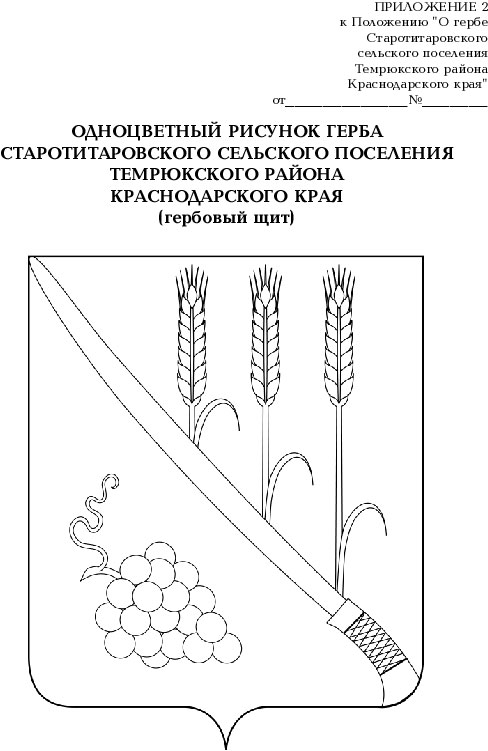 СОВЕТ СТАРОТИТАРОВСКОГО СЕЛЬСКОГО ПОСЕЛЕНИЯ ТЕМРЮКСКОГО РАЙОНАР Е Ш Е Н И Е  № 39     V сессия                                                                                 III  созыва « 26  » декабря  2014 года                                                      ст. СтаротитаровскаяОб утверждении прейскуранта цен на платные услуги Муниципального бюджетного учреждения Физкультурно-оздоровительного спортивного клуба «Виктория» Старотитаровского сельского поселения Темрюкского района             На основании статьи 179.3 Бюджетного кодекса Российской Федерации, подпункта 14 пункта 1 статьи 14 Федерального закона от 6 октября 2003  года № 131-ФЗ «Об общих принципах организации местного самоуправления в Российской Федерации», Устава Старотитаровского сельского поселения Темрюкского района,  Совет Старотитаровского сельского поселения Темрюкского района решил:              1. Утвердить прейскурант цен на платные услуги Муниципального бюджетного учреждения «Физкультурно-оздоровительный спортивный клуб «Виктория» Старотитаровского сельского поселения  Темрюкского района» (приложение).              2.  Решение XXVIII сессии Совета Старотитаровского сельского поселения Темрюкского района от 16 марта  2011 года № 122 «Об утверждении прейскуранта цен на платные услуги муниципального учреждения Физкультурно-оздоровительного спортивного клуба «Виктория» Старотитаровского сельского поселения Темрюкского района» признать утратившим силу.              3.  Контроль  за исполнением настоящего решения возложить на постоянную комиссию Совета Старотитаровского сельского поселения Темрюкского района по вопросам  экономики, бюджета, финансов, налогов и распоряжению муниципальной собственностью (Н.Г.Красницкая) и начальника финансового отдела  администрации  Старотитаровского сельского поселения Темрюкского района Л.В.Россомаха.              4. Решение вступает в силу со дня его официального обнародования.	Приложение                                                             к решению V  сессии Совета                                                             Старотитаровского сельского поселения                                                             Темрюкского района                                                              от 26 декабря 2014   года № 39ПРЕЙСКУРАНТЦен на платные услуги Муниципального бюджетного учреждения«Физкультурно-оздоровительный спортивный клуб «Виктория» Старотитаровского сельского поселения Темрюкского районаНачальник  финансового отдела администрацииСтаротитаровского сельского поселения   Темрюкского района                                                                    Л.В.РоссомахаГлава Старотитаровского сельскогопоселения Темрюкского района                                __________________А.Г.ТитаренкоПредседатель Совета Старотитаровского сельского поселения Темрюкского района_______________И.А.Петренко№п/п         Наименование услугСтоимость услуг       ( руб.)1.Оплата за предоставление физкультурно-оздоровительных и спортивных сооружений населению (1 час)50,02.Услуги предоставления зала (1час)                 600,0